Product Name :XYZαβ Axis Tilt and Linear Stage PlatformDescription :● Generous M6 (1/4-20) and M4 (8-32) hole patterns provide convenient mounting options for any optomechanism.
● Stainless steel cross-roller bearings provide exceptionally linear travel.
● We measure each linear stage by laser interferometer to ensure performance and quality certification.
● The robust design makes them ideally suited for industrial manufacturing and research application alignment purpose.
● Both Left-handed and Right-handed types are provided.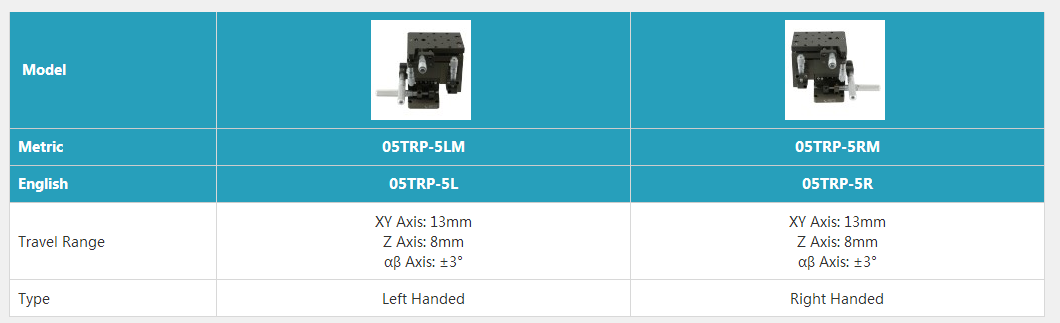 